Supplementary MaterialFunctional Analysis of PsAvr3c Effector Family from Phytophthora Provides Probes to Dissect SKRP Mediated Plant ImmunityYing Zhang1, Jie Huang1, Sylvans Ochola1, Suomeng Dong*, 1, 21. Department of Plant Pathology, Nanjing Agricultural University, Nanjing 210095, China.2. Key Laboratory of Integrated Management of Crop Diseases and Pests (Ministry of Education), 210095, China.* Correspondence: Suomeng Dong, Department of Plant Pathology, Nanjing Agricultural University, Nanjing, Jiangsu 210095, China.
email:smdong@njau.edu.cnSupplementary Table 1. A list of PsAvr3c homologous proteins sequence.Supplementary Table 2. Primers used in this study.Supplementary Figure 1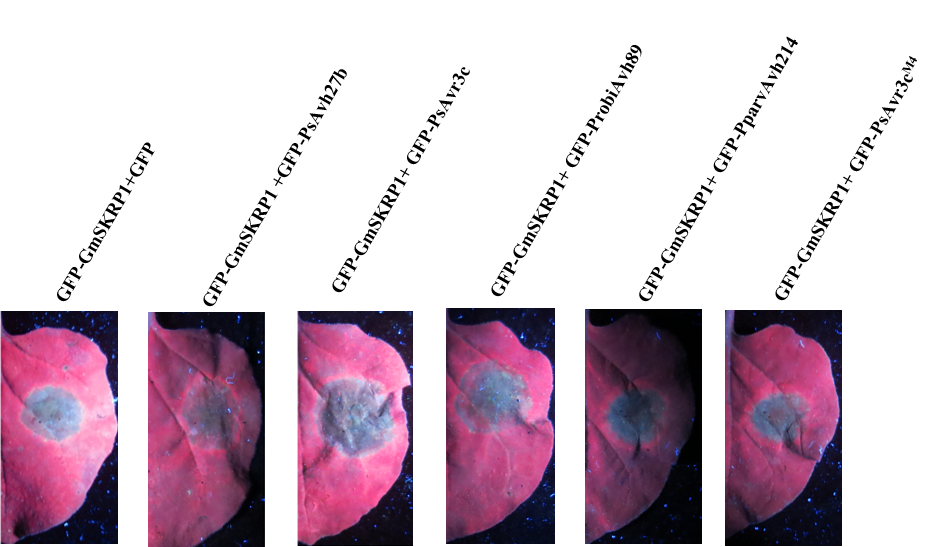 Supplementary Figure 1. Co-expression of GFP-PsAvr3c family proteins and GFP-PsAvr3cM4 with GFP-GmSKRP1 alters Phytophthora infection in N. benthamiana. Representative infection lesions from Phytophthora inoculated N. benthamiana leaves are demonstrated. Agar plot with fresh P. capsici mycelia were inoculated on leaves at 36 h after Agro-infiltration. Co-expression of GFP-PsAvr3c family proteins and GFP-PsAvr3cM4 with GFP-GmSKRP1 in leaves, and ProbiAvh89 results in greater susceptibility to P. capisici compared to GFP. Photos were taken at 36 hpi under UV light. Three independent experiments gave similar results.Supplementary Figure 2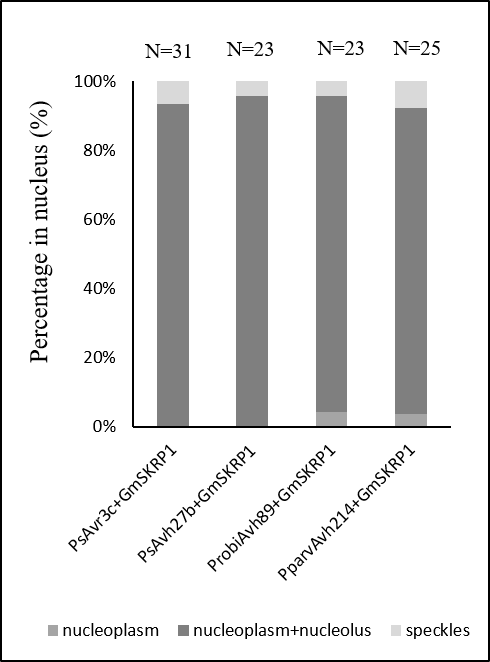 Supplementary Figure 2. GmSKRP1 was relocated from nucleoplasm to nucleolus in the presence of PsAvr3c family effectors GFP-PsAvr3c family proteins and RFP-GmSKRP1 are co-expressed in N. benthamiana. The statistic analyses of the subcellular localization of RFP-GmSKRP1 fusion protein in the presence of GFP-PsAvr3c family proteins are analyzed.Gene No.Protein SequenceP. sojae Avr3cMRVCSVLLVAAAALIATSNAVEPSATSTVEVAEVQARGADKRFLRSLQTEEEQGDSDVNEAEDGSEERGLFAWIKNAVTGDVLLAKANKGDFEMQTKLFKKWIEEKPKVRQNAIAKIMRDGGRKKYDTVLTAWKYHDKRTANGIGIRGATDDVDELLPGTLIYRAAAGNQGAQSALFSMWIGAEKKTLDTARILLSKSELPAKEYKRLNKAWVQYRRKHKP. sojae Avh27bMRVCSVLLVAAAALIATSNAVEPSATSTVEVAEVQARGADKRFLRSHQTENEQGDSDVNEAEDGIEERLPNLSPVDDALAGLKNAVKISPDDVLVQANNGKIDMQQKLFQQWLNGPPEVRQNAIAKIMRDGGYEKYYTLLKAWEHHAGRTGQGIGFLGATNAVDELLPQAVISAAAAGDKRAQATLFHRWIGAEEKTRNTALRILHEYGKGILAYTRLNNAWLEFLRRLMP. pistaciae Avh226MRVCYALLVAAATLIATGNTVDASATAQVVSPLAVLANAGVRAVDADKRLLRSRQTEEEEEDSDDTEEEDESEERGLNVGVVDDAFANLRSALRSDDDAVAGLLPTSTLTMANNGNHDMQRQLFLQWLNAKPEVRQKAIATILRNRGDDDFRTLLAAWMHSGERRTRSVGFHGSNYAVDELLPRLLVKKAGAGDPYAQAVLFSKWMAAPSETRDTALKILHESAQGTRGYETLNAAWISYLRQHLTTYSP. robiniae Avh89MRVCSVLLVAAAALIAISSAIEPSATSTVKVAEVQARGADKRFLRSHQTEEEQGDSDVNEEEDDSEERGINVDDALAILRGAVKSRNNDAVDALLPHTILAKANNGDFDMQTKLFQQWLKAKPEVRQNAISTIMRNGGYDDYKTLLTAWRYNSERTTSGVGFHGSTKAVDKLLPRGLIDKAALGNVQARETLFGKWIAAPSETRDTALKILHDSGMGKPAYTRLNSAWLRYLNELVKP. parvispora Avh214MHLPSVLLFAAVLIAHNAAGASTTTQLISSGISPEALQTGIGTRFLRTHPIAEAEPEDRDDAQVKTESEERGIDLKLVDDAVSKIKDAAQNKYAMKVDDLLEPHYLNAAESDKGIQDILFRRWAAAPTEVRKAAISKLTATEDDWTVLLKAWKEYKATKLTAEAVLVPKKADEVLPKSMMLKANDGNHDAQAELFRMWIVAPPRVRQEAIAKVRADVTYSTLLTAWRFSGARDKAGLDMLGYSIPTLDDLLQKSLLAKAISGDVKNQNVLFSRWAAAHQETRDAALKILRDVGKGTDEYSALNNAWQKYLKILGKTLDDP. niederhauserii Avh208MRVCSVLLVVAAAVIAISNAAEASTTQLVSPRDVSAIAKVQVVNAAKRFLRSHQTTEEAGEDTQEEDESEERTLNLNLVDDAVAKFKDVAKHKYDLKVDDLLSPHYLNAAENDKGIKKILFKRWATAPAEVRESAIKQLAATGEKWSGLLAAWNKYEAKAATGFPVSASVANKADDLLPKSLVAKANGGDLDMQEKLFKTWIDAAPRIRQDAIEKLKESGNTYSTVLLAWKYSGSRSKAGIDELGFPLRTLDDLLPKGALRKAMDGDVREQNALFSQWFAAPKETREAALQILFDVGKGTKDYRALNNAWLNYLEKLGRTLDP. cajani Avh190MRVCSVLLVAAAAVIAVSNAADLSTTQLVYPRGVSAIAEVPVVDAAKRFLRSHQTAEEADEDSDDAQEEDESEERVLNLNLVDDAVAKFKDVAKHKYDLKVDDLLSPYYLNAAESDSGIMKILFQRWSVAPAEVRKTAIQQLAAKGEKWAGLIKAWNQYEAKAATGFPAPAKIAKTADDLLPKTLVAKANGGDLDVQQKLFKTWIDAAPRIRQDAIEKLKEGGNKYRTVLLAWKYSGARYTAGIDELGVPLRTLDDLLPKGALRKAIAGDVREQNALFSQWVAAPRETREAALQILFDVGKGTKDYRTLNNAWRKYLENLGRTLDP. vignae Avh281MRVCSVLLVAAAAVIAVSNAADLSTTQLVYPRGVSAIAEVPVVDAAKRFLRSHQTAEEADEDSDDAQEEDESEERALNLNLVDDAVAKFKDVAKHKYDLKVDDLLSPYYLNAAESDSGIMKILFQTWSVAPAEVRKTAIQQLAAKGEKWAGLIKAWNQYEAKAATGFPASAKIAKTADDLLPKTLVEKANGGDLDVQQKLFKTWIDAAPRIRQDAIEKLKEGGNKYRTVLLAWKYSERGPIEGWHRRAWRPSPDAGPrimer namePrimer sequence (5′ to 3′)PBinGFP-FAAGACCCCAACGAGAAGPBinGFP-RGAACCCTAATTCCCTTATCTGPBinGFP-PsAvr3c-FTACAAGGGTACCCCCATGGTTGAGCCTTCCGCCACPBinGFP-PsAvr3c-RGGATCCGTCGACCCCTTACTTGTGTTTCCTTCPBinGFP-Avh27b-FTACAAGGGTACCCCCATGGAGCCTTCCGCCACGTPBinGFP-Avh27b-RGGATCCGTCGACCCCTTACATGAGTCGCCGTAGGAPBinGFP -P. robiniaeAvh89-FTACAAGGGTACCCCCATGGAGCCTTCCGCTACGTPBinGFP -P. robiniaeAvh89-RGGATCCGTCGACCCCTTACTTGACGAGTTCGTTTAPBinGFP-P. parvisporaAvh214-FTACAAGGGTACCCCCATGTCCACCACGACACAGTTPBinGFP-P. parvisporaAvh214-RGGATCCGTCGACCCCTTAGTCGTCCAAAGTCTTGCpET32a-FTAATACGACTCACTATAGGGpET32a-RGCTAGTTATTGCTCAGCGGpET32a-PsAvr3c-FCCGGAATTCCTATTCGCCTGGATCAAAAACGCpET32a-PsAvr3c-RATAAGAATGCGGCCGCTTACTTGTGTTTCCTTCGGpET32a-PsAvh27b-FAAGGCCATGGCTGATATGCTCCCCAACCTGTCGCCTpET32a-PsAvh27b-RGAATTCGGATCCGATTTACATGAGTCGCCGTAGGAApET32a-P. robiniaeAvh89-FAAGGCCATGGCTGATATGGAGCCTTCCGCTACGTPET32a-P. robiniaeAvh89-RGAATTCGGATCCGATTTACTTGACGAGTTCGTTTApET32a-P. parvisporaAvh214-FAAGGCCATGGCTGATATGTCCACCACGACACAGTTpET32a-P. parvisporaAvh214-RGAATTCGGATCCGATTTAGTCGTCCAAAGTCTTGCPGEX4T-2-GmSKRPs-FTCCCCAGGAATTCCCATGGCGGCCTCTTCTTCCTPGEX4T-2-GmSKRPs-RCGCTCGAGTCGACCCCTAATCAAAACTAGCATTTAAAAAGpICH86988-FGGACACGCTCGAGTATAAGAGCTCpICH86988-RGGATCTGAGCTACACATGCTCAGGpICH86988-GmSKRPs-FLAG-FTTTGGTCTCAAATGGATTACAAGGATGACGACGATAAGATGGCGGCCTCTTCTTCCTCpICH86988-GmSKRPs-RTTTGGTCTCCAAGCCTAATCAAAACTAGCATTTAAAAAGGmCYP2-FCGGGACCAGTGTGCTTCTTCAGmCYP2-RCCCCTCCACTACAAAGGCTCGNbActin-qRT-FACCATCAATGATCGGAATGGAANbActin-qRT-RGCTCATCCTATCAGCAATGCCPC35-Actin-qRT-FGTACTGCAACATCGTGCTGTCCPC35-Actin-qRT-RTTAGAAGCACTTGCGGTGCACGGlyma.02G222300-splicedF1GACTTGCCTGATTTGTCAGTGlyma.02G222300-splicedR1GAGCACGACCGGTATAGAGlyma.02G222300-unsplicedF2ATGATGTTTGGGTTATTCGlyma.02G222300-unsplicedR2CCAATCCATCAACAGCACGlyma.03G220800-splicedF1CAAAGGAACAGTTGAAGGCTGlyma.03G220800-splicedR1GGGCTGTTTTTCACAGCTTGlyma.03G220800-unsplicedF2TCCGAACTCTTCATCCATGlyma.03G220800-unsplicedR2ATGCCATGAGCCATTCACAGlyma.03G016800-splicedF1AGAGTTAAAGAGTAAAGTTAGlyma.03G016800-splicedR1CTTGAGTAAAAATCATTTATCGlyma.03G016800-unsplicedF2AACAGGACCTGAACTGGGAAGlyma.03G016800-unsplicedR2CTGCCAGATATTGAAAAAGGlyma.02G150800-splicedF1GTTTCAACAGGGTTTTTTGGGlyma.02G150800-splicedR1GATGAGCATGAGCATCTATTGlyma.02G150800-unsplicedF2GTTTCAACAGGTTCTCTTGTGlyma.02G150800-unsplicedR2ACCTTGCAGTCCAAGAGTCT